My tři králové jdeme k Vám……U každých dveří po celé Solnici i v Ještěticích, dokonce i řidičům projíždějícím naším městem, jež  sami ochotně zastavovali skupinky koledníků, tam všude v sobotu 7. 1. 2023 zazpívali tři králové krásně znějícím trojhlasem písničku, která koledu nezbytně doprovází. Ještě před tím se ale  museli na toto své poslání náležitě vyzdobit, vybavit nezbytnými pomůckami a pak se s elánem vypravit do všech domácností, aby přiměli ty, které navštíví, ke štědrému příspěvku ve prospěch potřebných. A dařilo se jim skvěle, protože nastolený trend zvyšujícího se výnosu jsme letos opět překonali a vybrali rekordních 70.032,- Kč,  z toho v Ještěticích 9.845,- Kč a v Solnici 60.187,- Kč. Pro zajímavost vloni se  v Solnici a v Ještěticích dohromady vybralo 61.373,- Kč / z toho v Ještěticích 8.625,- Kč a v Solnici 52.748,-/.  A kdo,  že  má organizační podíl na této dobré věci, díky které máme tu příležitost všichni zúčastnění vstoupit do nového roku s tím příjemným pocitem, že hodnota  a  projevy lidství mají ještě stále významné místo mezi námi všemi? Předně je to koordinátorka celé sbírky, v řadě již poněkolikáté,  p. PharmDr. Zlata Novotná a to společně se zázemím  pro celou organizaci sbírky poskytnutým městem Solnice.  Dále je to tým  dobrovolníků z řad místních spolků a organizací  /hlavně ze zástupců žen či mateřské školky/,  ale i  z dalších stále  nových dobrovolníků, kteří nezištně doprovodili malé koledníky a převzali zodpovědnost za zapečetěnou pokladničku. No a samozřejmě malí koledníci, žáci I.st. ZŠ.  Tradičně velké  poděkování patří také zástupkyním spolku místních žen /p. Růženě Zahradníkové a  Dagmar Králové/, a to za jejich příspěvek ve formě napečeného občerstvení, čímž se výrazně poněkolikáté spolupodílejí na vytvoření příjemné atmosféry během sbírky. A v neposlední řadě pak samozřejmé ten hmatatelný podíl mají všichni štědří dárci, o jejichž rekordním vkladu do sbírky  již byla v úvodu řeč.Výtěžek z letošní sbírky putuje na pomoc lidem v nouzi prostřednictvím Charity Česká republika, která je pořadatelem sbírky. V našem regionu uskutečňuje sbírku Oblastní charita Rychnov nad Kněžnou.Díky Tříkrálové sbírce máme možnost začít nový rok dobrým skutkem, koledníci zase rozšíří radost a požehnání do našich domovů.  Společnými silami znovu dokážeme, že každá koruna pomáhá tam, kde je potřeba. Je velice příjemným překvapením, když se dobrá věc daří  i v době, kdy lidé řadu svých výdajů musí omezovat, ale potřebu obdarovávat jiné v nouzi si stále uchováváme.  Takže Solničáci a Ještětičáci, vy kteří jste na úvod roku koledníky přivítali, jste báječní!   Děkujeme za podporu Tříkrálové sbírky. V roce 2023 bude důležitější než kdy dřív. 						Mgr. Klengelová Stanislava, tajemnice MěÚ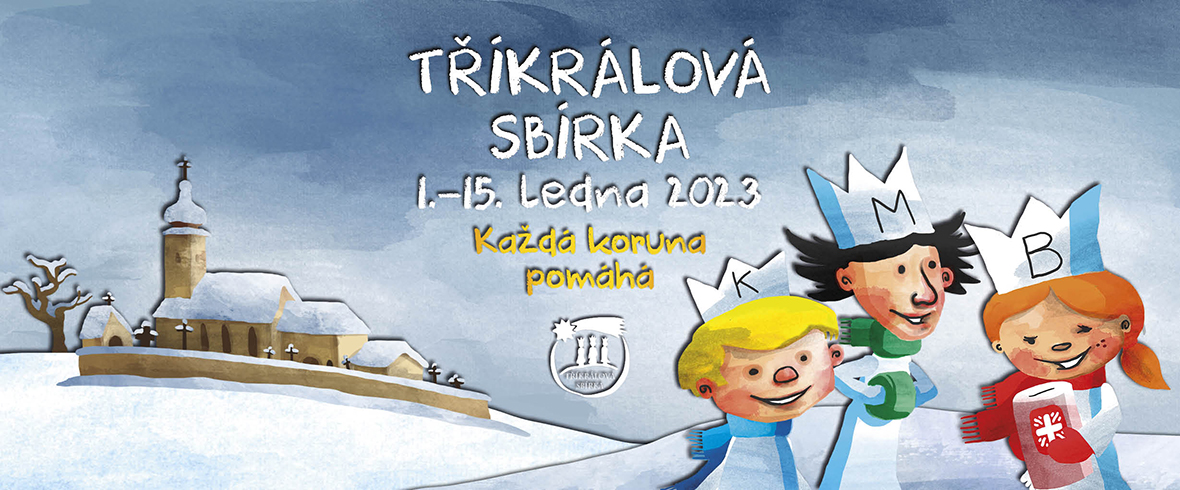 